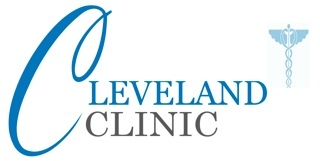  ClinicPatient Medical Records – Subject Access Request Form1. Details of the Person the Request is About (Data Subject)1. Details of the Person the Request is About (Data Subject)1. Details of the Person the Request is About (Data Subject)1. Details of the Person the Request is About (Data Subject)Title: Miss / Mr / Mrs / Ms / Mstr / Mx /Given Name(s):Family Name:Previous Family Name:Date of Birth:Gender Identity: Female  Male  Trans  Other Female  Male  Trans  OtherCurrent Home Address (1):Mobile Telephone:Current Home Address (1):Home Telephone:Current Home Address (1):Email Address:Post-Code: SSD Health Insurance Number:2. Previous Home Address (Please provide residence address for the period to which the request refers. Further space is provided on the next page)2. Previous Home Address (Please provide residence address for the period to which the request refers. Further space is provided on the next page)2. Previous Home Address (Please provide residence address for the period to which the request refers. Further space is provided on the next page)2. Previous Home Address (Please provide residence address for the period to which the request refers. Further space is provided on the next page)Previous Home Address& Post-Code (2):Previous Home Address& Post-Code (3):Date From / To:       /       Date From / To:       /              /       3. Third Party Request Details (If the information is being requested on behalf of the data subject)3. Third Party Request Details (If the information is being requested on behalf of the data subject)3. Third Party Request Details (If the information is being requested on behalf of the data subject)3. Third Party Request Details (If the information is being requested on behalf of the data subject)Title: Miss / Mr / Mrs / Ms /      Given Name(s):Family/Company Name:Date of Birth:Address & post-Code:Mobile Telephone:Address & post-Code:Home Telephone:Address & post-Code:Email Address:4. Third Party Relationship to the Data Subject I am the patients personal representative (please attach proof of relationship, see section 5 for further details I am the executor of the estate (please attach confirmation of your appointment) I have been designated the administrator of the data subject (please attach confirmation of your appointment) I have a claim arising from the data subjects death (please provide details of this claim below) I am the patients personal representative (please attach proof of relationship, see section 5 for further details I am the executor of the estate (please attach confirmation of your appointment) I have been designated the administrator of the data subject (please attach confirmation of your appointment) I have a claim arising from the data subjects death (please provide details of this claim below)5. Proof of Identity (for Data Subject and/or Third Party)5. Proof of Identity (for Data Subject and/or Third Party)5. Proof of Identity (for Data Subject and/or Third Party)5. Proof of Identity (for Data Subject and/or Third Party)5. Proof of Identity (for Data Subject and/or Third Party)It will be necessary to confirm the identity of ALL parties included on this form. Please supply an original document from sections A and B below and ALL relevant documents from Section C and D with the application if relevant with this form to be checked and verified (copies are not retained): It will be necessary to confirm the identity of ALL parties included on this form. Please supply an original document from sections A and B below and ALL relevant documents from Section C and D with the application if relevant with this form to be checked and verified (copies are not retained): It will be necessary to confirm the identity of ALL parties included on this form. Please supply an original document from sections A and B below and ALL relevant documents from Section C and D with the application if relevant with this form to be checked and verified (copies are not retained): It will be necessary to confirm the identity of ALL parties included on this form. Please supply an original document from sections A and B below and ALL relevant documents from Section C and D with the application if relevant with this form to be checked and verified (copies are not retained): It will be necessary to confirm the identity of ALL parties included on this form. Please supply an original document from sections A and B below and ALL relevant documents from Section C and D with the application if relevant with this form to be checked and verified (copies are not retained): It will be necessary to confirm the identity of ALL parties included on this form. Please supply an original document from sections A and B below and ALL relevant documents from Section C and D with the application if relevant with this form to be checked and verified (copies are not retained): Section A: Passport  Full Driving License  National Identity Card  Passport  Full Driving License  National Identity Card  Passport  Full Driving License  National Identity Card  Passport  Full Driving License  National Identity Card  Passport  Full Driving License  National Identity Card Section B: Utility Bill  Bank/Credit Card Statement  Income Tax/Social Security Notice  Utility Bill  Bank/Credit Card Statement  Income Tax/Social Security Notice  Utility Bill  Bank/Credit Card Statement  Income Tax/Social Security Notice  Utility Bill  Bank/Credit Card Statement  Income Tax/Social Security Notice  Utility Bill  Bank/Credit Card Statement  Income Tax/Social Security Notice Section C: Birth Certificate  Marriage Certificate  Deed Poll Certificate  Other Legal  Birth Certificate  Marriage Certificate  Deed Poll Certificate  Other Legal  Birth Certificate  Marriage Certificate  Deed Poll Certificate  Other Legal  Birth Certificate  Marriage Certificate  Deed Poll Certificate  Other Legal  Birth Certificate  Marriage Certificate  Deed Poll Certificate  Other Legal Section D:Confirmation that a third party can access the records of the data subject: Proof of Relationship to subject (ie personal representative) Data Subject Signed Consent (see section 8) Confirmation of appointment as executor of the estate of a deceased data subject Confirmation of appointment of administrator of a deceased data subjectConfirmation that a third party can access the records of the data subject: Proof of Relationship to subject (ie personal representative) Data Subject Signed Consent (see section 8) Confirmation of appointment as executor of the estate of a deceased data subject Confirmation of appointment of administrator of a deceased data subjectConfirmation that a third party can access the records of the data subject: Proof of Relationship to subject (ie personal representative) Data Subject Signed Consent (see section 8) Confirmation of appointment as executor of the estate of a deceased data subject Confirmation of appointment of administrator of a deceased data subjectConfirmation that a third party can access the records of the data subject: Proof of Relationship to subject (ie personal representative) Data Subject Signed Consent (see section 8) Confirmation of appointment as executor of the estate of a deceased data subject Confirmation of appointment of administrator of a deceased data subjectConfirmation that a third party can access the records of the data subject: Proof of Relationship to subject (ie personal representative) Data Subject Signed Consent (see section 8) Confirmation of appointment as executor of the estate of a deceased data subject Confirmation of appointment of administrator of a deceased data subject6. Information Being Applied for by the Data Subject6. Information Being Applied for by the Data Subject6. Information Being Applied for by the Data Subject6. Information Being Applied for by the Data Subject6. Information Being Applied for by the Data Subject I am applying for access to view my complete health record I am applying for access to view part of my health record (please give dates below) I am applying for copies to be provided of my complete health record I am applying for copies to be provided of part of my health record (please give dates below) I am applying for access to view my complete health record I am applying for access to view part of my health record (please give dates below) I am applying for copies to be provided of my complete health record I am applying for copies to be provided of part of my health record (please give dates below) I am applying for access to view my complete health record I am applying for access to view part of my health record (please give dates below) I am applying for copies to be provided of my complete health record I am applying for copies to be provided of part of my health record (please give dates below) I am applying for access to view my complete health record I am applying for access to view part of my health record (please give dates below) I am applying for copies to be provided of my complete health record I am applying for copies to be provided of part of my health record (please give dates below) I am applying for access to view my complete health record I am applying for access to view part of my health record (please give dates below) I am applying for copies to be provided of my complete health record I am applying for copies to be provided of part of my health record (please give dates below) I am applying for access to view my complete health record I am applying for access to view part of my health record (please give dates below) I am applying for copies to be provided of my complete health record I am applying for copies to be provided of part of my health record (please give dates below)Date(s) From:Date(s) From:Date(s) To:Types of records you require:Types of records you require: Consultations  Results/Reports  Correspondence  Referrals  Other Consultations  Results/Reports  Correspondence  Referrals  Other Consultations  Results/Reports  Correspondence  Referrals  Other Consultations  Results/Reports  Correspondence  Referrals  OtherHow do you wish to receive it?How do you wish to receive it? Email  Post  Other  Email  Post  Other  Email  Post  Other  Email  Post  Other Your Usual GP:Your Usual GP:Reason for your request: You do not have to provide a reason for applying for access to your health records. However, to help us save time and resources, it would be helpful of you could provide details in the space below on the elements or specific parts of your health record you require, along with any other details which you may feel have relevance to your request. Reason for your request: You do not have to provide a reason for applying for access to your health records. However, to help us save time and resources, it would be helpful of you could provide details in the space below on the elements or specific parts of your health record you require, along with any other details which you may feel have relevance to your request. Reason for your request: You do not have to provide a reason for applying for access to your health records. However, to help us save time and resources, it would be helpful of you could provide details in the space below on the elements or specific parts of your health record you require, along with any other details which you may feel have relevance to your request. Reason for your request: You do not have to provide a reason for applying for access to your health records. However, to help us save time and resources, it would be helpful of you could provide details in the space below on the elements or specific parts of your health record you require, along with any other details which you may feel have relevance to your request. Reason for your request: You do not have to provide a reason for applying for access to your health records. However, to help us save time and resources, it would be helpful of you could provide details in the space below on the elements or specific parts of your health record you require, along with any other details which you may feel have relevance to your request. Reason for your request: You do not have to provide a reason for applying for access to your health records. However, to help us save time and resources, it would be helpful of you could provide details in the space below on the elements or specific parts of your health record you require, along with any other details which you may feel have relevance to your request. 7. Comments or Further Details In Relation to this Subject Access Request8. Data Subject and Third Party Representative Declaration8. Data Subject and Third Party Representative Declaration8. Data Subject and Third Party Representative DeclarationYour declaration to us:I confirm that all the information provided in this form is accurate and true to the best of my knowledge. I hereby consent to the Practice providing this information to me or where the form has been completed, to my appointed Third Party Representative named in this form above and signed by them below in accordance with Data Protection Law.Your declaration to us:I confirm that all the information provided in this form is accurate and true to the best of my knowledge. I hereby consent to the Practice providing this information to me or where the form has been completed, to my appointed Third Party Representative named in this form above and signed by them below in accordance with Data Protection Law.Your declaration to us:I confirm that all the information provided in this form is accurate and true to the best of my knowledge. I hereby consent to the Practice providing this information to me or where the form has been completed, to my appointed Third Party Representative named in this form above and signed by them below in accordance with Data Protection Law.Your declaration to us:I confirm that all the information provided in this form is accurate and true to the best of my knowledge. I hereby consent to the Practice providing this information to me or where the form has been completed, to my appointed Third Party Representative named in this form above and signed by them below in accordance with Data Protection Law.Signed (Applicant):Print Name:      Dated:      Dated:      Signed (Third Party):Print Name:      Dated:      Dated:      For Practice Use OnlyFor Practice Use OnlyFor Practice Use OnlyFor Practice Use OnlyDate Form Received:Received By:Data Subject ID Verified:Third Party ID Verified:Reason for Request Validated:Further Validation Requested:Information Reviewed by GP:Information Provided:SAR Closed Date: SAR Documents Scanned Date: